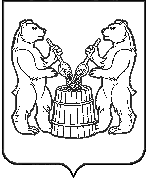 АДМИНИСТРАЦИЯ УСТЬЯНСКОГО МУНИЦИПАЛЬНОГО ОКРУГААРХАНГЕЛЬСКОЙ ОБЛАСТИПОСТАНОВЛЕНИЕот 26 июня 2023 года  № 1349р.п. ОктябрьскийО внесении изменений в муниципальную программу  «Обеспечение жильем молодых семей Устьянского муниципального округа»В соответствии со статьей 179 Бюджетного кодекса Российской Федерации, постановлением администрации Устьянского муниципального округа Архангельской области от 2 марта 2022 года №391 «Об утверждении Порядка разработки, реализации и оценки эффективности муниципальных программ Устьянского муниципального района», в связи с изменением финансового обеспечения администрация Устьянского муниципального округа Архангельской областиПОСТАНОВЛЯЕТ:1. Внести изменения в муниципальную программу  «Обеспечение жильем молодых семей Устьянского муниципального округа», утвержденную постановлением администрации муниципального образования «Устьянский муниципальный район» от 08 ноября 2022 года № 2111, изложив ее новой редакции согласно приложению к настоящему постановлению.2. Настоящее постановление разместить на официальном сайте  «Устьянского муниципального округа Архангельской области и в ГАС «Управление».3. Контроль за исполнением настоящего постановления возложить на заместителя главы по социальным вопросам Ольгу Вячеславовну Мемнонову.4. Настоящее постановление вступает в силу со дня его подписания. Глава Устьянского муниципального округа                                        С.А.Котлов